Supporting Pupils at School with Medical Conditions 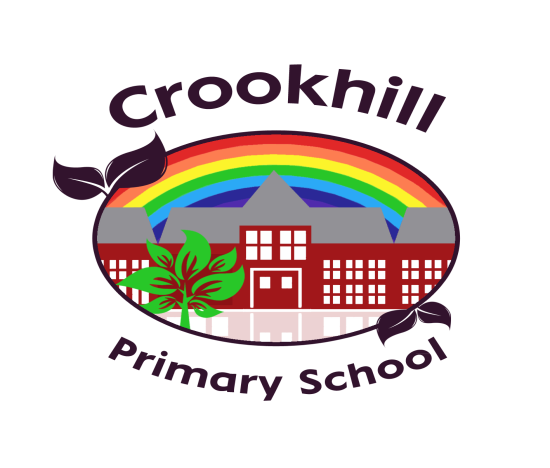 Crookhill Primary SchoolWhat legislation is this guidance issued under?Section 100 of the Children and Families Act 2014 places a duty on governing bodies of maintained schools to make arrangements for supporting pupils at their school with medical conditions. In meeting the duty, the governing body musthave regard to guidance issued by the Secretary of State under this section. Section 100 came into force on:              1 September 2014.Key points Pupils at school with medical conditions should be properly supported so that they have full access to education, including school trips and physical education. Governing bodies must ensure that arrangements are in place in schools to support pupils at school with medical conditions. Governing bodies should ensure that school leaders consult health and social care professionals, pupils and parents to ensure that the needs of children with medical conditions are effectively supported. Rationale - Crookhill Primary School wishes to provide a fully inclusive educational and pastoral commitment to all pupils. Children and young people with medical conditions are entitled to a full education and have the same rights of admission to school as other children. At Crookhill Primary we ensure that correct procedures and protocols are in place to enable any pupil with a long-term medical condition to be able to attend school or have minimum disruption to their education.AimsWe will ensure that all children with medical conditions, in terms of both physical and mental health, are properly supported in school so that they can play a full and active role in school life, remain healthy and achieve their academic potential. We will establish relationships with relevant local health services to help them. We will fully consider advice from healthcare professionals and listen to and value the views of parents and pupils. We recognise that in addition to the educational impacts, there are social and emotional implications associated with medical conditions. We will ensure that reintegration back into school will be properly supported so that children with medical conditions fully engage with learning and do not fall behind when they are unable to attend. Short term and frequent absences, including those for appointments connected with a pupil’s medical conditionwill also need to be effectively managed and appropriate support put in place to limit the impact on the child’s educational attainment and emotional and general wellbeing. Some children with medical conditions may be disabled. Where this is the case we will comply with the duties under the Equality Act 2010. We will ensure that staff are properly trained to provide the support that pupils need.We will ensure that pupils’ health is not put at unnecessary risk from, for example, infectious diseases. We therefore do not have to accept a child in school at times where it would be detrimental to the health of that child or others to do so. School commitmentThe Head Teacher is responsible for ensuring staff are suitably trainedAll relevant staff will be made aware of the child’s condition, Risk assessments will be carried out for school visits, residential and other school activities outside of the normal timetable, Monitoring of individual healthcare plans. Arrangements to support a child with a medical condition: Pupil profiles.The main purpose of the pupil profile is to identify the level of support that is needed at Crookhill for an individual child. The pupil profile should clarify for staff, parents/carers and the child the help we will provide. These plans will be reviewed annually as a minimum. A pupil profile will include;the medical condition, its triggers, signs, symptoms and treatments; the pupil’s resulting needs, including medication (dose, side-effects and storage) and other treatments, time, facilities, equipment, testing, access to food and drink where this is used to manage their condition, dietary requirements etcspecific support for the pupil’s educational, social and emotional needs – for example, how absences will be managed, requirements for extra time to complete tests etcthe level of support needed, (some children will be able to take responsibility for their own health needs) If a child is self-managing their medication, this should be clearly stated with appropriate arrangements for monitoring; who will provide this support, their training needs, expectations of their role and confirmation of proficiency to provide support for the child’s medical condition from a healthcare professional; and cover arrangements for when they are unavailable; who in the school needs to be aware of the child’s condition and the support required; arrangements for written permission from parents for medication to be administered by a member of staff. separate arrangements or procedures required for school trips or other school activities outside of the normal school timetable that will ensure the child can participate, eg risk assessments; where confidentiality issues are raised by the parent/child, the designated individuals to be entrusted with information about the child’s conditionwhat to do in an emergency, including whom to contact, and contingency arrangements. Some children may have an emergency healthcare plan prepared by their lead clinician that could be used to inform development of their individual healthcare plan. Roles and responsibilities At Crookhill Primary School, supporting a child with a medical condition during school hours is not the sole responsibility of one person. Partnership work between school staff, healthcare professionals (and where appropriate, social care professionals), local authorities, parents and pupils is critical. Governing bodies - must make sure that a policy for supporting pupils with medical conditions in school is developed and implemented.Governing bodies should ensure that sufficient staff have received suitable training and are competent before they take on responsibility to support children with medical conditions.They should also ensure that any members of school staff who provide support to pupils with medical conditions are able to access information and other teaching support materials as needed. Headteachers– should ensure that their school’s policy is developed and effectively implemented with partners. This includes ensuring that all staff are aware of the policy for supporting pupils with medical conditions and understand their role in its implementation. Headteachers should ensure that all staff who need to know are aware of the child’s condition. They should also ensure that sufficient trained numbers of staff are available to implement the policy and deliver against all individual pupil profiles, including in contingency and emergency situations. School staff - any member of school staff may be asked to provide support to pupils with medical conditions, including the administering of medicines, although they cannot be required to do so. Although administering medicines is not part of teachers’ professional duties, they should take into account the needs of pupils with medical conditions that they teach. School staff should receive sufficient and suitable training before they take on responsibility to support children with medical conditions. Any member of school staff should know what to do and respond accordingly when they become aware that a pupil with a medical condition needs help. School nurses - every school has access to school nursing services. They are responsible for notifying the school when a child has been identified as having a medical condition which will require support in school. Wherever possible, they should do this before the child starts at the school. They would not usually have an extensive role in ensuring that schools are taking appropriate steps to support children with medical conditions, but may support staff on implementing a child’s individual healthcare plan and provide advice and liaison, for example on training. Other healthcare professionals, including GPs and paediatricians - should notify the school nurse when a child has been identified as having a medical condition that will require support at school. They may provide advice on developing healthcare plans. Specialist local health teams may be able to provide support in schools for children with particular conditions (eg asthma, diabetes.)Parents – should provide the school with sufficient and up-to-date information about their child’s medical needs. They may in some cases be the first to notify the school that their child has a medical condition. Parents are key partners and should be involved in the development and review of their child’s individual healthcare plan, and may be involved in its drafting. They should carry out any action they have agreed to as part of its implementation, eg provide in date medicines and equipment and ensure they or another nominated adult are contactable at all times. Local authorities – are commissioners of school nurses for maintained schools and academies. Under Section 10 of the Children Act 2004, they have a duty to promote cooperation between relevant partners such as governing bodies of maintained schools, clinical commissioning groups and NHS England, with a view to improving the well-being of children so far as relating to their physical and mental health, and their education, training and recreation. Local authorities should provide support, advice and guidance, including suitable training for school staff, to ensure that the support specified within individual healthcare plans can be delivered effectively. Local authorities should work with schools to support pupils with medical conditions to attend full time. Where pupils would not receive a suitable education in a mainstream school because of their health needs, the local authority has a duty to make other arrangements. Statutory guidance for local authorities sets out that they should be ready to make arrangements under this duty when it is clear that a child will be away from schools for 15 days or more because of health needs (whether consecutive or cumulative across the school year) Ofsted - their inspection framework places a clear emphasis on meeting the needs of disabled children and pupils with SEN, and considering the quality of teaching and the progress made by these pupils. Inspectors are already briefed to consider the needs of pupils with chronic or long-term medical conditions alongside these groups and to report on how well their needs are being met. Staff training and support All staff at Crookhill Primary school, who support pupils with medical needs are always given the relevant training to meet the medical need. Staff who provide support to pupils with medical conditions should be included in meetings where this is discussed. The relevant healthcare professional normally lead on identifying and agreeing with the school, the type and level of training required, and how this can be obtained. Training is sufficient to ensure that staff are competent and have confidence in their ability to support pupils with medical conditions, and to fulfil the requirements as set out in individual healthcare plans. At Crookhill we believe that whole school awareness training is also a vital communication channel at staff meetings, staff briefings and new inductions, so that all staff are aware of the school’s policy for supporting pupils with medical conditions and their role in implementing that policy. Managing medicines In schoolmedicines will only be administered at school when it would be detrimental to a child’s health or school attendance not to do so where clinically possible, medicines should be prescribed in dose frequencies which enable them to be taken outside school hours. Medicines will only be administered at school when the does is to be administered 4 times in a day ( 3 times day dosage can be fitted in around home hours)schools should only accept prescribed medicines that are in-date, labelled, provided in the original container as dispensed by a pharmacist and include instructions for administration, dosage and storage. all medicines will be stored safely. Children will know where their medicines are kept. Medicines and devices such as asthma inhalers, blood glucose testing meters and adrenaline pens should be always readily available to children and not locked away. These medicines will be kept in the children’s classrooms. This is particularly important to consider when outside of school premises eg on school trips. Schools should otherwise keep controlled drugs that have been prescribed for a pupil securely stored in a non-portable container and only named staff should have access. This locked cabinet is secured in the Business Manager’s office. Controlled drugs should be easily accessible in an emergency. A record will be kept of any doses used and the amount of the controlled drug held in school school staff will administer a controlled drug to the child for whom it has been prescribed. Staff administering medicines should do so in accordance with the prescriber’s instructions. Schools should keep a record of all medicines administered to individual children, stating what, how and how much was administered, when and by whom. Any side effects of the medication to be administered at school should be noted when no longer required, medicines will be returned to the parent to arrange for safe disposal. Sharps boxes should always be used for the disposal of needles and other sharps Day trips, residential visits and sporting activities Teachers should be aware of how a child’s medical condition will impact on their participation, but there should be enough flexibility for all children to participate according to their own abilities and with any reasonable adjustments.Risk assessments will be carried out so that planning arrangements take account of any steps needed to ensure that pupils with medical conditions are included. We will consult with parents and pupils and take advice from the relevant healthcare professional to ensure that pupils can participate safely. Please also see Health and Safety Executive (HSE) guidance on school trips. Record keeping At Crookhill, written records are kept of all medicines administered to children. Records offer protection to staff and children and provide evidence that agreed procedures have been followed. Parents should be informed if their child has been unwell at school. Emergency procedures Where a child has a pupil profile for a medical condition, this should clearly define what constitutes an emergency and explain what to do, including ensuring that all relevant staff are aware of emergency symptoms and procedures. Other pupils in the school should know what to do in general terms, such as informing a teacher immediately if they think help is needed. If a child needs to be taken to hospital, staff should stay with the child until the parent arrives, or accompany a child taken to hospital by ambulance. Schools need to ensure they understand the local emergency services cover arrangements and that the correct information is provided for navigation systems. Asthma inhalers – once regulations are changed, schools will be able to hold asthma inhalers for emergency use. This is entirely voluntary, and the Department of Health is producing a protocol which will provide further information. Complaints Should parents or pupils be dissatisfied with the support provided at Crookhill Primary School, they should discuss their concerns directly with the school. If for whatever reason this does not resolve the issue, they may make a formal complaint via the school’s complaints procedure. Making a formal complaint to the Department for Education should only occur if it comes within scope of section 496/497 of the Education Act 1996 and after other attempts at resolution have been exhausted. This policy will be reviewed regularly and is readily accessible to parents and school staff. Approved by Governors DATE: Further sources of information Other safeguarding legislation Section 21 of the Education Act 2002 provides that governing bodies of maintained schools must in discharging their functions in relation to the conduct of the school promote the well-being of pupils at the school. Section 175 of the Education Act 2002 provides that governing bodies of maintained schools must make arrangements for ensuring that their functions relating to the conduct of the school are exercised with a view to safeguarding and promoting the welfare of children who are pupils at the school. Paragraph 7 of Schedule 1 to the Independent School Standards (England) Regulations 2010 set this out in relation to academy schools and alternative provision academies. Section 3 of the Children Act 1989 provides a duty on a person with the care of a child (who does not have parental responsibility for the child) to do all that is reasonable in all the circumstances for the purposes of safeguarding or promoting the welfare of the child. Section 17 of the Children Act 1989 gives local authorities a general duty to safeguard and promote the welfare of children in need in their area. Section 10 of the Children Act 2004 provides that the local authority must make arrangements to promote co-operation between the authority and relevant partners (including the governing body of a maintained school, the proprietor of an academy, clinical commissioning groups and the NHS Commissioning Board) with a view to improving the well-being of children, including their physical and mental health, protection from harm and neglect, and education. Relevant partners are under a duty to cooperate in the making of these arrangements. The NHS Act 2006: Section 3 gives Clinical Commissioning Groups a duty to arrange for the provision of health services to the extent the CCG considers it necessary to meet the reasonable needs of the persons for whom it's responsible. Section 3A provides for a CCG to arrange such services as it considers appropriate to secure improvements in physical and mental health of, and in the prevention, diagnosis and treatment of illness, in the persons for whom it's responsible. Section 2A provides for local authorities to secure improvements to public health, and in doing so, to commission school nurses. Governing Bodies’ duties towards disabled children and adults are included in the Equality Act 2010, and the key elements are as follows:  Theymust not discriminate against, harass or victimise disabled children and young people  Theymust make reasonable adjustments to ensure that disabled children and young people are not at a substantial disadvantage compared with their peers. This duty is anticipatory: adjustments must be planned and put in place in advance, to prevent that disadvantage Other relevant legislation Section 2 of the Health and Safety at Work Act 1974, and the associated regulations, provides that it is the duty of the employer (the local authority, governing body or academy trust) to take reasonable steps to ensure that staff and pupils are not exposed to risks to their health and safety. Under the Misuse of Drugs Act 1971 and associated Regulations the supply, administration, possession and storage of certain drugs are controlled. Schools may have a child that has been prescribed a controlled drug. The Medicines Act 1968 specifies the way that medicines are prescribed, supplied and administered within the UK and places restrictions on dealings with medicinal products, including their administration. Regulation 5 of the School Premises (England) Regulations 2012 (as amended) provide that maintained schools must have accommodation appropriate and readily available for use for medical examination and treatment and for the caring of sick or injured pupils. It must contain a washing facility and be reasonably near to a toilet. It must not be teaching accommodation. Paragraph 23B of Schedule 1 to the Independent School Standards (England) Regulations 2010 replicates this provision for independent schools (including academy schools and alternative provision academies). The Special Educational Needs Code of Practice Section 19 of the Education Act 1996 (as amended by Section 3 of the Children Schools and Families Act 2010) provides a duty on local authorities of maintained schools to arrange suitable education for those who would not receive such education unless such arrangements are made for them. This education must be full time, or such part time education as is in a child’s best interests because of their health needs. Associated resources Links to other information and associated advice, guidance and resources eg templates and to organisations providing advice and support on specific medical conditions will be provided on the relevant web-pages at GOV.UK.